Winger Incident / Near Miss Reporting Form_____ Near Miss	_____ Property Damage 	_____ First Aid	_____ Medical Aid 		_____ OSHA Recordable 	_____ LOST TIME  Date of Incident:	______________		Day of Week: (Please Circle) 	 Sun    Mon    Tue    Wed    Thu   Fri    Sat 	Time of Incident:	_______AM/PM		Time Shift Started: __________AM/PM		Overtime: _____ Yes _____ NoDate Reported: _______________		Safety Director Notified? ____ Yes ____ NoIf Date Is Different, Reason Report Delayed: ____________________________________________________________________Location of Incident/Customer Name: _________________________________________________________________________ County/City/State/Zip: _____________________________________________________________________________________Project Name: _____________________________________________________________  Area/Floor: _____________________Manager/Supervisor: _______________________________________	Foreman: _______________________________________Employee Full Printed Name: ________________________________________________________________________________					First 			Middle				Last	Address: _________________________________________________________________________________________________Street Address				City				State		Zip 	Phone Number: _____________________________	Location Regularly Worked: ______________________________________Occupation: ______________________________ Skill Level: ___________________________ Union: _____________________Start Date: _________________	Sex: ___ Male ___ Female 	Age: ____	$__________ Wage __ Hourly__ SalaryProperty Damaged: ________________________________________________________________________________________Lost Production / Estimated Value: ____________________________________________________________________________Date of Previous Incidents for this Person: ______________________________________________________________________Drug/Alcohol Test Taken: _____ Yes _____ N/A	PJHA for job completed? ____ Yes ____ No 	(Please attach)	Mobile Equipment Pre-Use Checklist Permits Completed? ____ Yes ____ N/A (Please attach) Permits Completed? ____ Yes ____ N/A (Please attach if possible)Were Photos Taken if Allowed? _____ Yes_____ No (Please attach)		Did an EAP take place? _____ Yes _____ N/AIf this was a vehicle accident, was there a Police Report filed? _____ Yes _____ N/ADid you fill out an Iowa DOT Accident Form?  _____ Yes_____ No (Please attach)Insurance Notified _____ Yes _____ N/A	Witness Printed Name: ____________________________________________	Witness Phone Number: ___________________Witness Statement: INJURED EMPLOYEE SECTION:Was the Employee Injured? _____ Yes _____ No (move on to next page)     Does family need to be notified: _____ Yes _____ N/ARegular Employee: ____ Full Time ___ Part Time 		          Marital Status: ___ Unmarried ____ Married ____ Separated Full Wages Paid for Date of Incident or Injury: _____ Yes _____ N/ANormal Hours/Days Worked Per Week: (40 hrs Mon-Fri, 40 hrs Mon-Thu, etc.) ________________________________________Tax Filing Status:   ____Single  ____ Single/Head of Household   ____Married/Filing Joint   ____Married/Filing SeparateEducational Level: ___GED ___Graduated HS ___College ___ Yrs Employee’ Authorization to Release Medical Records to Insurance? ____ Yes ____ NoOSHA Log Updated or OSHA Notification Required? _____ Yes _____ N/A	(800-321-6742)What part of the body was injured (state left or right arm, leg, etc.) / Check nature of the injury: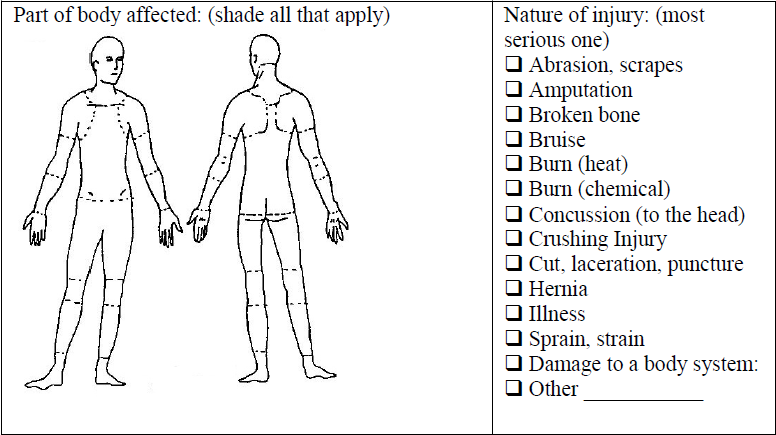 Name the object that directly injured the employee:Was he driven to a clinic by a Winger employee?DESCRIPTION: In detail describe the incident, step by step and answer these questions; Who, What, When, How, Why? What was the job task, who was working, what the affected employee was doing just before, was there anyone else involved, PPE worn, any weather factors: (If necessary, continue on the back or another piece of paper.)ROOT CAUSE: Why it happened? What could have been done differently? Was the employee in Skill, Rule, or Knowledge Based mode?  What were the error traps?  PREVENTION / LESSONS LEARNED: What can we do different in the future to prevent this from happening again? ACTION ITEMS: 					RESPONSIBLE PERSON:		DUE DATE:						:Review incident with ALL Winger employees			Jerelyn Merrill, Safety Director			Incident Response Team:Investigated By: _________________________________________________________________ Date: _____________________Investigated By: _________________________________________________________________ Date: _____________________Reviewed By: ___________________________________________________________________ Date: _____________________Employee Signature: ______________________________________________________________	Date: _____________________